JADŁOSPIS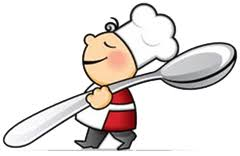 Szkoła Podstawowa nr 8 w ZgierzuOddziały Przedszkolne    PONIEDZIAŁEK  15.04ŚNIADANIE : płatki owsiane na mleku 150ml; bułka grahamka z masłem 50 g, ser żółty 40g, papryka  10g, ogórek zielony 10g, rzodkiewka 10g, herbata z cytryną i miodem  150ml, woda min. n/g   ( alergeny : 1,7)OBIAD : zupa krem z brokuł z grzankami 200ml; kaszotto z kaszy bulgur z indykiem i warzywami  200g, kompot z owoców mieszanych (truskawka, śliwka, agrest, porzeczka, aronia) 150ml        ( alergeny : 1,7,9 )PODWIECZOREK : bułka kielecka  z masłem 50g, szynka wieprzowa 40g, sałata 5g, pomidor 10g, rzodkiewka 10g, ogórek kiszony 10g,  kakao 200ml, woda min. n/g        ( alergeny: 1,7 )   WTOREK  16.04ŚNIADANIE : chleb razowy z masłem 50g, pasta jajeczna ze szczypiorkiem 40g, rzodkiewka 10g, pomidor 10g, ogórek zielony10g, sałata 5g, kakao 150 ml, woda min. n/g      (alergeny : 1,3,7)OBIAD : zupa jarzynowa 200ml; Gulasz wieprzowy z makaronem 200g; ogórek kiszony 100g, sok jabłkowy 150ml    (alergeny:  1,7,9 )PODWIECZOREK : chałka z masłem i dżemem 40g; koktajl owocowy na maślance 150 ml, woda min. n/g      ( alergeny : 1,7)   ŚRODA   17.04ŚNIADANIE : chleb wieloziarnisty z masłem 50g, parówki cielęce 50g, papryka 10g, ogórek zielony 10g, rzodkiewka 10g, kawa Inka na mleku 150ml, woda min. n/g     (alergeny : 1,7 )OBIAD : kapuśniak z kiszonej kapusty z kiełbasą 200ml; pampuchy z musem owocowym 200g; kompot z owoców mieszanych (truskawka, śliwka, agrest, porzeczka, aronia) 150ml ( alergeny : 1,3,7,9 ) PODWIECZOREK : chleb wiosenny z masłem 50g, serek Mój Ulubiony 50g, kiełki 10g, pomidor 10gogórek kiszony 10g,  herbata owocowa 150ml, woda min. n/g  ( alergeny : 1,7 )    CZWARTEK  18.04ŚNIADANIE : bułka mammamija z masłem 50g; szynka drobiowa 50g, sałata 5g, pomidor 10g, ogórek kiszony 10g, rzodkiewka 10g, kakao 150ml,woda min. n/g ( alergeny : 1,7 )OBIAD :  Zupa grysikowa 200ml, pieczony udziec z kurczaka 80g, ziemniaki 100g, marchewka gotowana 100g, sok jabłkowo - cytrynowy 150ml   ( alergeny : 1,3,9 )PODWIECZOREK : jogurt naturalny z owocami 100g, herbata owocowa 150ml, woda min. n/g       ( alergeny : 1,7 )    PIĄTEK  19.04ŚNIADANIE : musli bananowe na mleku 150ml; chleb swojak z masłem 50g, pasztet drobiowy 40g, pomidor 10g, ogórek kiszony 10g, kawa Inka na mleku 150ml,woda min. n/g ( alergeny : 1,7 )OBIAD : zupa buraczkowa 200ml; filet rybny z pieca 80g, ziemniaki 100g, surówka z kiszonej kapusty 100g, kompot z owoców mieszanych (truskawka, śliwka, agrest, porzeczka, aronia)  150ml    (alergeny : 1,3,4,7,9 )PODWIECZOREK : bułka kajzerka z masłem 40g, serek topiony 40g, rzodkiewka 10g, papryka 10g, ogórek zielony 10g, kawa Inka na mleku 150ml, woda min. n/g     ( alergeny : 1,7 )SMACZNEGO